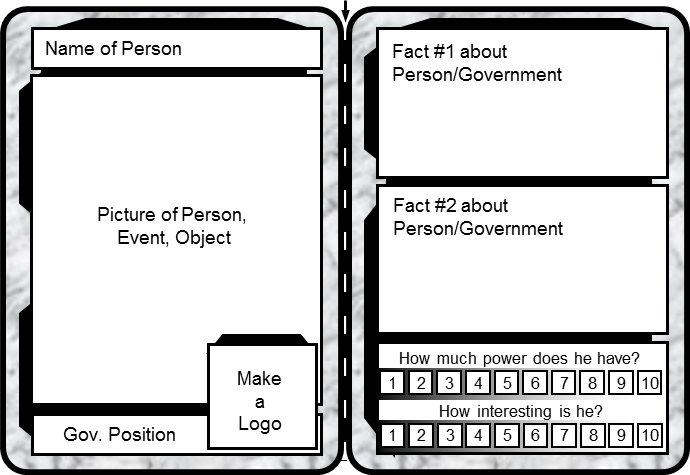 Your Task:  Create trading cards for the important leaders of UK,                     Germany, and Russia. 